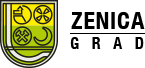 AGENDAPREDSTAVLJANJE PROJEKTA „Podrška zapošljAvanju u metaloprerađivačkoj      industriji u Gradu Zenici u saradnji sa privrednim subjektima iz dijaspore“Datum: 19. decembra 2018. godine Mjesto: HOTEL ZENICA, ZENICAVrijeme: od 11:00 do 13:00 h10:30 – 11:00 – Registracija učesnika10:45 – 11:00 – Izjave za medije11:00 – 11:05 – Obraćanje Gradonačelnika Grada Zenice, gosp. Fuad Kasumović11:05 – 11:15 – Predstavljanje projekta „Dijaspora za razvoj“,  gđa. Merima Avdagić, voditeljica projekta „Dijaspora za razvoj“11:15 - 11:30 – Potpisivanje Sporazuma između  Grada Zenice i Fuel Boss d.o.o. Zenica11:30 – 11:45 – Predstavljanje bespovratnih sredstava FMRPO za 2019. godinu, gosp. Jozo Bejić, sekretar FMRPO11:45 – 13:00 – Diskusija – „Pitajte Gradonačelnika“13:00 – Ručak